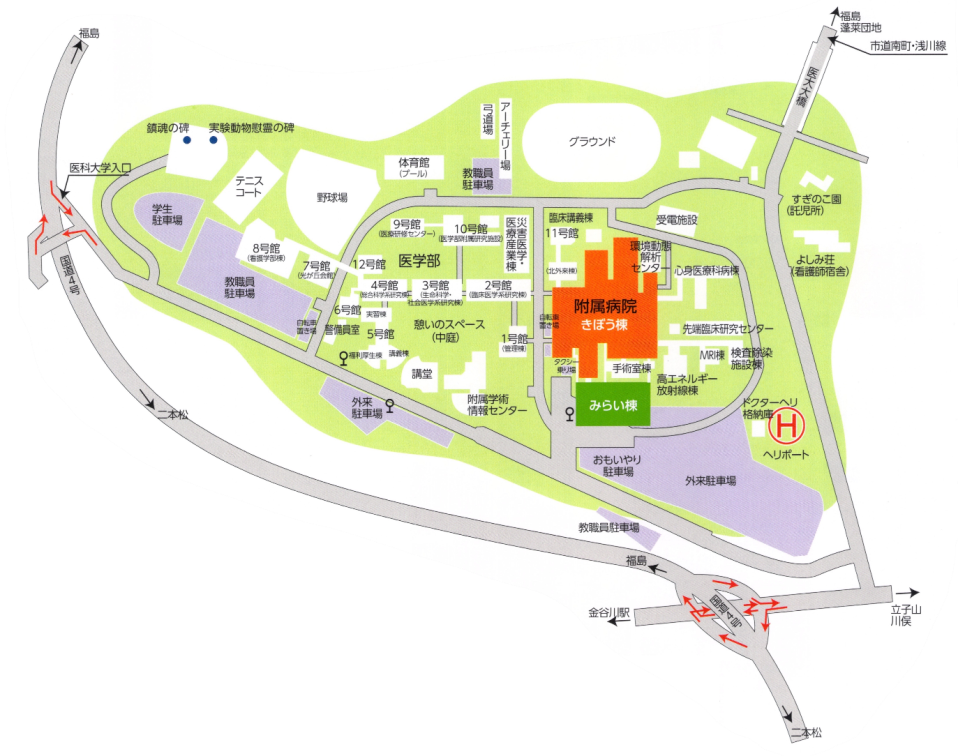 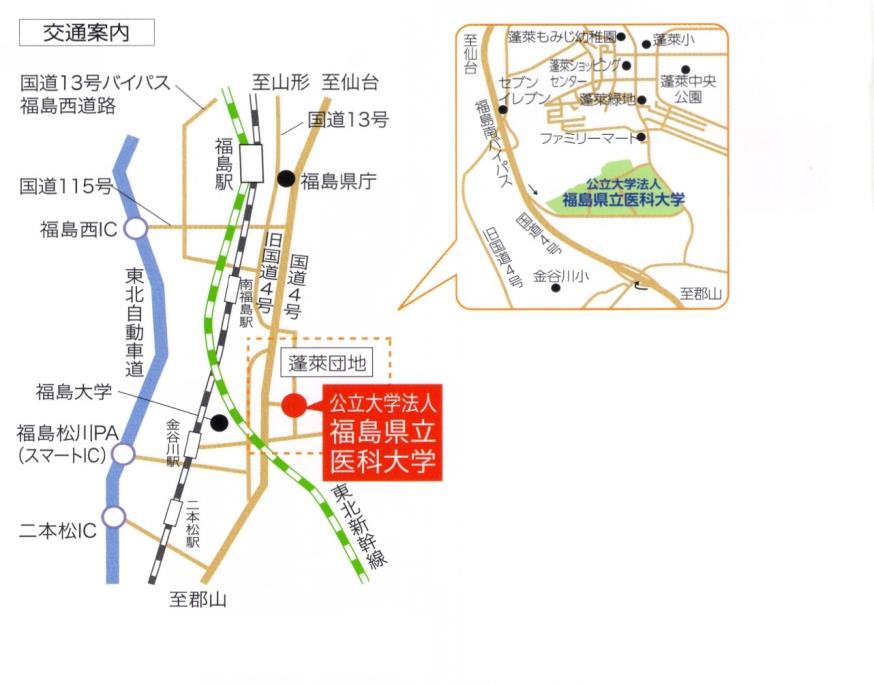 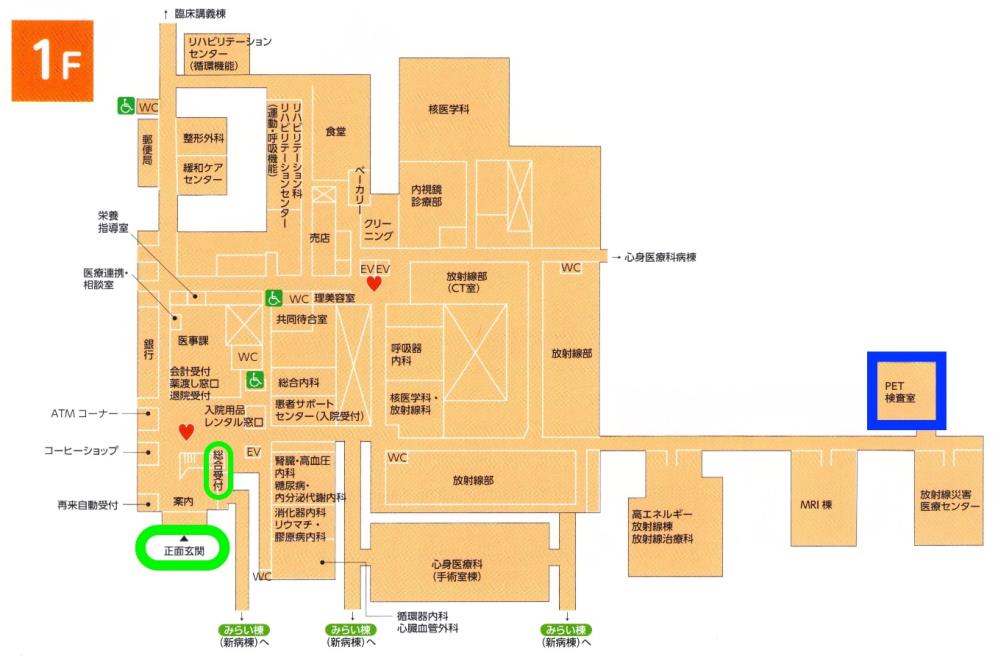 検査前日から食　事検査開始の18時間前から絶食となります．あなたの検査開始時間は　　　　　日　　　　時　　　　分ですので，　　　　　日　　　　　時　　　　　分　から絶食を開始してください．果物、ガム、アメなどは口にしないジュース、牛乳、スポーツ飲料などは飲まない（水・お茶は飲むことができます）お　薬以下のお薬は使用しない　※ただし医師の指示に従う・糖尿病の薬　　・インスリン注射　　・下剤（その他のお薬は普段通りご使用いただけます）その他筋肉に負担のかかる運動は避ける（例：ジョキング、ゴルフなど）◇検査当日の流れ◇ＰＥＴ/ＣＴ検査の所要時間はおよそ２時間です　（撮影時間はおよそ２０～３０分）ＰＥＴ/ＭＲＩ検査の所要時間はおよそ３時間です（撮影時間はおよそ６０～９０分）［　自費診療の場合は会計が高額となります（約86,000円）　］○検査前に医大附属病院ＰＥＴ検査室より検査の確認のためご連絡を差し上げます○検査の不明な点については、医大附属病院ＰＥＴ検査室までお問い合わせ下さい○検査のキャンセルは前日（月曜検査の場合は金曜）の午後３時までに下記までご連絡下さい○検査時間に遅れると検査が出来なくなる場合があります◇ご連絡先◇福島県立医科大学附属病院　PET検査室　　電話：０２４-５４７-１３８３（受付時間　８時３０分～１７:００）